Apstiprinu
Daugavpils pilsētas  pašvaldības iestādes “ Komunālās saimniecības pārvalde” Nereglamentēto iepirkumu procedūru komisijas priekšsēdētājs Teodors Binders                                                                                        __________personiskais paraksts_____Daugavpilī, 2021.gada 02.martāDaugavpils pilsētas pašvaldības iestāde „Komunālās saimniecības pārvalde” uzaicina potenciālos pretendentus uz  līguma piešķiršanas tiesībām Būvprojekta „Ūdens ielas pārbūve posmā no Baznīcas ielas līdz Ūdens iela 43, Daugavpilī” izstrāde un autoruzraudzība ID Nr.DPPI KSP  2021/14 NUzaicinājuma pamatojums: Publisko iepirkumu likuma 11.panta sestā daļa, ja  kopējā paredzamā līgumcena ir mazāka par 20 000 euro publiskiem būvdarbu līgumiem un mazāka par  10 000 euro publiskiem pakalpojumu līgumiem, tad pasūtītājs ir tiesīgs nepiemērot šo likumu. Sludinājums tiek publicēts pēc brīvprātības principa izpildot likuma “Par valsts un pašvaldību finanšu līdzekļu un mantas izšķērdēšanas novēršanu” prasības.Pasūtītājs: 3.Paredzamā līgumcena: līdz EUR 5 785.00 bez PVN.4.Tehniskās specifikācijas: pielikums nr.2.5.Līgumu izpildes termiņi:  - būvprojektu minimālā sastāvā iesniegšanas termiņš – 2/divi/ mēneši no līguma noslēgšanas dienas;  - akceptēta būvprojekta iesniegšanas termiņš  - 4 /četri/ mēneši no līguma noslēgšanas dienas.6.  Nosacījumi dalībai iepirkuma procedūrā:         6.1. Pasūtītājs izslēdz pretendentu no dalības procedūrā jebkurā no šādiem gadījumiem:     	 1) pasludināts pretendenta maksātnespējas process (izņemot gadījumu, kad maksātnespējas procesā tiek piemērots uz parādnieka maksātspējas atjaunošanu vērsts pasākumu kopums), apturēta tā saimnieciskā darbība vai pretendents tiek likvidēts;   	 2) pretendentam Latvijā vai valstī, kurā tas reģistrēts vai kurā atrodas tā pastāvīgā dzīvesvieta, ir nodokļu parādi, tajā  skaitā valsts sociālās apdrošināšanas obligāto iemaksu parādi, kas kopsummā kādā no valstīm pārsniedz 150 euro; 	 3)nav iesniegti kādi no 7.punktā pieprasītiem dokumentiem.7 . Pretendenta iesniedzamie dokumenti:7.1.Pretendenta pieteikums dalībai aptaujā, kas sagatavots atbilstoši 1. pielikumā norādītajai formai.7.2.Dokuments, tā kopija vai Uzņēmumu reģistra izziņa par Pretendenta likumiskā pārstāvja vai pilnvarotās personas pilnvarojumu  parakstīt iesniegto piedāvājumu un slēgt iepirkumu līgumu. Ja iepirkumu līgumu parakstīs cita persona, jāpievieno attiecīgs šīs personas pilnvarojums.7.3.Latvijas Republikas Uzņēmuma reģistra vai līdzvērtīgas iestādes citā valstī izsniegtas reģistrācijas apliecība vai izziņa, kas apliecina, ka Pretendents reģistrēts likumā noteiktajā kārtībā (kopija). Ja piedāvājumu iesniedz piegādātāju apvienība, tad visu uzrādīto apvienības dalībnieku komersanta reģistrācijas apliecību kopijas. Par Latvijā reģistrētu pretendentu informācijas tiks iegūta no Latvijas Republikas Uznēmumu reģistra.       7.4.Pretendents ir reģistrēts Latvijas Republikas Būvkomersantu reģistrā Tehniskajā specifikācijā minēto darbu veikšanai saskaņā ar Būvniecības likuma noteikumiem un Ministru kabineta 2014.gada 25.februāra noteikumiem nr.116 „Būvkomersantu reģistrācijas noteikumi” vai līdzvērtīgā reģistrā ārvalstī, ja reģistrācija paredzēta. Par Latvijā reģistrētu pretendentu informācijas tiks iegūta no Būvniecības Informācijas Sistēmas (BIS).7.5.  Pretendentam (personu apvienībai) jābūt pieredzei līdzīgu objektu (ceļu, ielu vai laukumu) projektēšanas jomā un iepriekšējo trīs gadu laikā (2018. – 2020.gadā ieskaitot 2021.gada periodu) ir veicis ceļu, ielu vai laukumu  projektēšanuvismaz 1/viens/ objektā. Lai apliecinātu pieredzi, tabulā norādīt informāciju par līgumiem, kas atbilst iepriekš minētajām prasībām: Pieredze apliecināma ar pabeigtiem objektiem uz piedāvājuma iesniegšanas brīdi. Ja piedāvājumu iesniedz personu apvienība, tad visu personas apvienības dalībnieku pieredze uzrādāma kopā.7.6. Pretendentam jānodrošina, ka līguma izpildē piedalās sekojošs personāls:         7.6.1.būvprojekta vadītājs, kurš ir tiesīgs veikt ceļu projektēšanu;         7.6.2.būvprojekta daļas vadītājs, kurš ir tiesīgs veikt elektroietaišu projektēšau līdz 1 kV, kuram/kuriem ir spēkā esošs/ši profesionālās kvalifikācijas apliecinošs/i sertifikāts/ti(piestādīt sertifikātu kopijas). 7.7. Informācija par pretendenta, personu grupas dalībnieku, uzrādīto apakšuzņēmēju personālu, kurš paredzēts attiecīgodarbu veikšanai:7.8. Pretendentam ir jānodrošina būvprojekta vadītāja profesionālās civiltiesiskās atbildības apdrošināšana saskaņā ar Ministru kabineta 2014.gada 19.augusta noteikumiem nr.502 “Noteikumi par būvspeciālistu un būvdarbu veicēju civiltiesiskās atbildības obligāto apdrošināšanu”.       7.9.Apliecinājums, ka Pretendentam ir pieejams personāls, instrumenti, iekārtas un tehniskais aprīkojums, kas pretendentam būs nepieciešams iepirkuma līguma izpildei atbilstoši visām tehniskās specifikācijās minētajām prasībām.8.Finanšu piedāvājums, kas sagatavots atbilstoši 3. pielikumā norādītajai formai. Papildus pretendents pievieno izmaksu tāmi.9.Piedāvājuma izvērtēšanas kritēriji – piedāvājums ar viszemāko cenu. Pasūtītājs no atbilstošajiem piedāvājumiem izvēlas piedāvājumu ar viszemāko cenu un attiecīgo Pretendentu atzīst par uzvarētāju. 10.Pasūtītājs 2 (divu) darbdienu laikā pēc lēmuma pieņemšanas ievieto lēmumu Daugavpils pašvaldības mājas lapā www.daugavpils.lv.11.Piedāvājums iesniedzams līdz 2021.gada 05.martam plkst.11.00 pēc adreses Daugavpils pilsētas pašvaldības iestāde „Komunālās saimniecības pārvalde”, Saules ielā 5A, Daugavpilī, LV-5401. Piedāvājums jāiesniedz slēgtā aploksnē ar norādi ”Piedāvājums Uzaicinājumam Nr.DPPI KSP 2021/14N” un Pretendenta nosaukums vai elektroniski uz e-pastu arija.pupina@daugavpils.lv elektroniskajam piedāvājumam jābūt parakstītam ar drošu elektronisku parakstu kas satur laika zīmogu. Gadījumā, ja iesniegtais elektroniskais dokuments neatbildīs Elektronisko dokumentu likuma prasībām, tas netiks pieņemts, un tiks noraidīts.12.Pielikumi:Pielikums Nr.1. Pieteikums.Pielikums Nr.2. Tehniskā specifikācija.Pielikums Nr.3. Finanšu piedāvājuma veidne.Pielikums nr.1PIETEIKUMS PAR PIEDALĪŠANOS APTAUJĀ                                                                                                   Daugavpils pilsētas pašvaldības iestādei „Komunālās saimniecības pārvalde”,                                                                                                                                                                                                                                                                                                                                                  Saules iela 5A, DaugavpilsBūvprojekta „Ūdens ielas pārbūve posmā no Baznīcas ielas līdz Ūdens iela 43, Daugavpilī” izstrāde un autoruzraudzība ID Nr.DPPI KSP  2021/14 NPretendents [pretendenta nosaukums], reģ. Nr. [reģistrācijas numurs], [adrese], tā [personas, kas paraksta, pilnvarojums, amats, vārds, uzvārds] personā, ar šā pieteikuma iesniegšanu: 1.piesakās piedalīties aptaujā ;2.apņemas ievērot uzaicinājuma  prasības;3.apņemas (ja Pasūtītājs izvēlējies šo piedāvājumu) slēgt līgumu un izpildīt visus līguma pamatnosacījumus;4.apliecina, ka ir iesniedzis tikai patiesu informāciju.* Pretendenta vai tā pilnvarotās personas vārds, uzvārdsPielikums nr.2  Tehniskā specifikācijaBūvprojekta „Ūdens ielas pārbūve posmā no Baznīcas ielas līdz Ūdens iela 43, Daugavpilī” izstrāde un autoruzraudzībaUzdevums:Veikt būvprojekta „ Ūdens ielas pārbūve posmā no Baznīcas ielas līdz Ūdens iela 43, Daugavpilī” izstrādi saskaņā ar p.4. „Projektēšanas uzdevums”.Izvietojuma shēma: 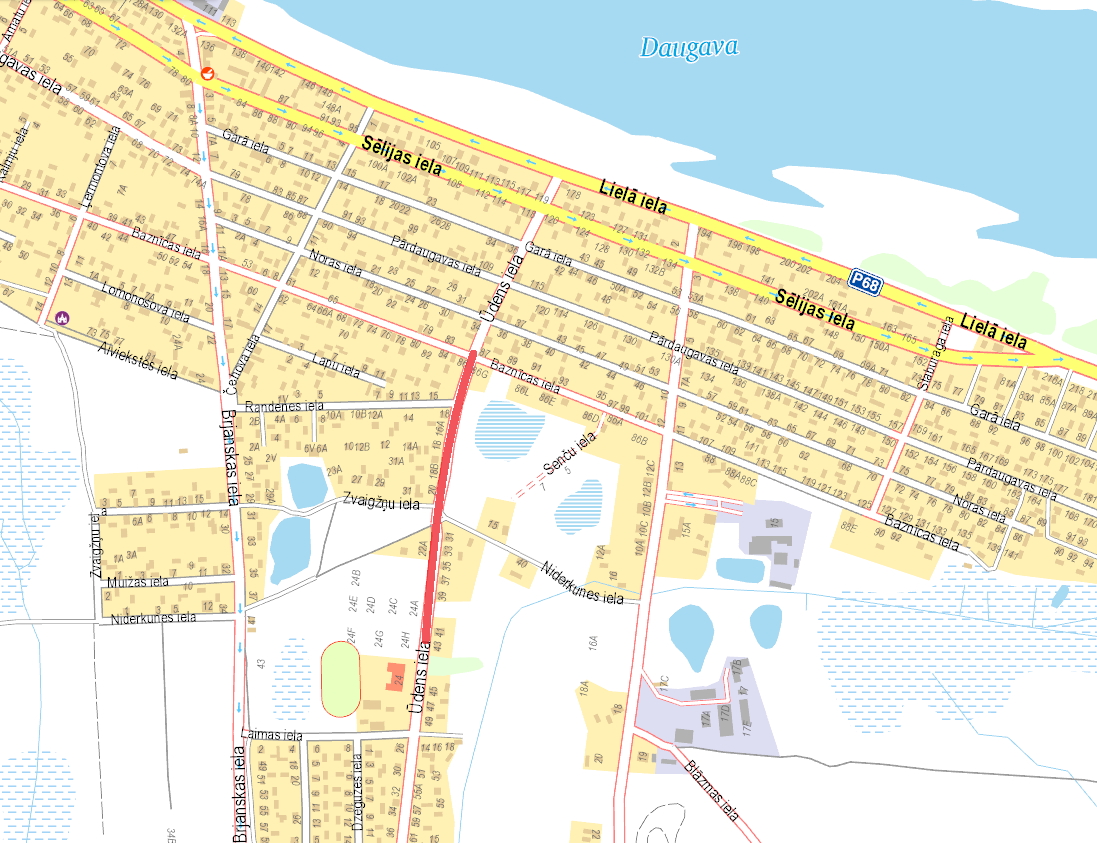 Piezīmes:Zonējums/robežas attiecās tikai un vienīgi uz transporta infrastruktūru. Inženierkomunikāciju projektēšana jāveic atbilstoši institūciju tehniskiem noteikumiem, TN noradītājās robežās.Skatīt kopā ar Tehnisko specifikāciju/Projektēšanas uzdevumu.Neuzskatīt šo shēmu par viennozīmīgi pareizo un galīgo.Būvprojektēšanas laikā precizēt visus tehniskus risinājumus, izejot no izpētes darbiem, risinājumus saskaņojot ar Pasūtītāju.Darba apjomi:Projektēšanas uzdevums:Sagatavoja: Daugavpils pilsētas pašvaldības iestādes “Komunālās saimniecības pārvalde” Tehniskās nodaļas vadītāja          /personiskais paraksts/                                 O.GrigorjevaPielikums nr.3FINANŠU PIEDĀVĀJUMSPiedāvājam veikt pakalpojumus,  saskaņā ar 2021.gada 02.marta uzaicinājuma nosacījumiem par piedāvājuma cenu: Mēs apliecinām piedāvājumā sniegto ziņu patiesumu un precizitāti.Ar šo mēs apstiprinām, ka esam iepazinušies ar uzaicinājuma „Būvprojekta „Ūdens ielas pārbūve posmā no Baznīcas ielas līdz Ūdens iela 43, Daugavpilī” izstrāde un autoruzraudzība ,  ID Nr.DPPI KSP  2021/14 N   nosacījumiem un tam pievienoto dokumentāciju, mēs garantējam sniegto ziņu patiesumu un precizitāti. Apņemamies (ja Pasūtītājs izvēlēsies šo piedāvājumu) slēgt iepirkuma līgumu un izpildīt visus līguma nosacījumus.Mēs piekrītam visām uzaicinājumā izvirzītajām prasībām. Pasūtītāja nosaukumsDaugavpils pilsētas pašvaldības iestāde „Komunālās saimniecības pārvalde”Daugavpils pilsētas pašvaldības iestāde „Komunālās saimniecības pārvalde”AdreseSaules iela 5a, Daugavpils, LV-5401Saules iela 5a, Daugavpils, LV-5401Reģ.Nr.9000954785290009547852Kontaktpersona tehniskajos jautājumosTehniskās nodaļas vadītāja – Oksana Grigorjeva, tālrunis 65476321, e-pasts oksana.grigorjeva@daugavpils.lv Tehniskās nodaļas vadītāja – Oksana Grigorjeva, tālrunis 65476321, e-pasts oksana.grigorjeva@daugavpils.lv Kontaktpersona juridiskajos jautājumosJurists Ārija Pupiņa – tālrunis 65476474, mob.20026963, e-pasts arija.pupina@daugavpils.lvJurists Ārija Pupiņa – tālrunis 65476474, mob.20026963, e-pasts arija.pupina@daugavpils.lvFaksa Nr.--------------------------Darba laiksPirmdienaNo 08.00 līdz 12.00 un no 13.00 līdz 18.00Darba laiksOtrdiena, Trešdiena, CeturtdienaNo 08.00 līdz 12.00 un no 13.00 līdz 17.00Darba laiksPiektdienaNo 08.00 līdz 12.00 un no 13.00 līdz 16.00N.p. k.Objekta nosaukums, adreseLīguma izpildes termiņšDarbu apraksts līgumā, kas raksturo prasīto pieredziPasūtītājs,  kontaktpersona,tālrunisLīgumcena (EUR, bez PVN)Speciālisti (norādīt piesaisti līgumā paredzamajiem darbiem)Vārds Uzvārdskvalifikācijas apliecinoši dokumenti  Pieredze objektos (gados)Darba vieta1.2. 3. (n)n+1n+1PretendentsReģistrācijas Nr. Adrese:KontaktpersonaKontaktpersonas tālr./fakss, e-pastsBankas nosaukums, filiāleBankas kodsNorēķinu kontsVārds, uzvārds*AmatsParakstsDatumsZīmogsNr.p.k.Darbu nosaukumsMērvienībaDaudzumsIzpētes darbu veikšanaIzpētes darbu veikšanaIzpētes darbu veikšanaIzpētes darbu veikšanaTopogrāfiska plāna uzmērīšana un saskaņošana līkumā noteiktā kārtībāobjekts1Ģeotehniskā  inženierizpēte Urb.1Būvprojekta minimālā sastāvā izstrādeBūvprojekta minimālā sastāvā izstrādeBūvprojekta minimālā sastāvā izstrādeBūvprojekta minimālā sastāvā izstrādeBūvniecības ieceres dokumentācijas izstrādāšana saskaņā ar MK noteikumiem Nr.633objekts1Būvprojekta izstrādeBūvprojekta izstrādeBūvprojekta izstrādeBūvprojekta izstrādeCeļu daļas izstrādāšana (ģenplāns, horizontālais, vertikālais plāns,  satiksmes organizācijas plāns, griezumi, garenprofils, darbu apjomi, saraksti, specifikācijas).m400Ārēja apgaismojuma pārbūveobjekts1Inženierkomunikāciju aizsardzība vai pārbūveobjekts1Ekonomiskas daļas izstrādāšana (darbu daudzumu kopsavilkums, izmaksu tāmes)objekts1Būvprojekta saskaņošana, pavairošanas izdevumi, transporta izdevumikompl.1Darbu organizēšanas projekta izstrādāšana (DOP)kompl.1Autoruzraudzība*Autoruzraudzība*Autoruzraudzība*Autoruzraudzība*Autoruzraudzībadienas10*-Pretendentam vienas autoruzraudzības dienas izmaksās jāiekļauj visas saprātīgi prognozējamās autoruzraudzības darba izmaksas (neatkarīgi no darba izpildē iesaistīto speciālistu skaita), t.sk. objekta apmeklējums un transporta izmaksas, izmaiņu rasējumu noformēšana un saskaņošana, neparedzētu tehnisko problēmu risināšana sadarbībā ar Pasūtītāju un Būvuzņēmēju u.tml.*-Pretendentam vienas autoruzraudzības dienas izmaksās jāiekļauj visas saprātīgi prognozējamās autoruzraudzības darba izmaksas (neatkarīgi no darba izpildē iesaistīto speciālistu skaita), t.sk. objekta apmeklējums un transporta izmaksas, izmaiņu rasējumu noformēšana un saskaņošana, neparedzētu tehnisko problēmu risināšana sadarbībā ar Pasūtītāju un Būvuzņēmēju u.tml.*-Pretendentam vienas autoruzraudzības dienas izmaksās jāiekļauj visas saprātīgi prognozējamās autoruzraudzības darba izmaksas (neatkarīgi no darba izpildē iesaistīto speciālistu skaita), t.sk. objekta apmeklējums un transporta izmaksas, izmaiņu rasējumu noformēšana un saskaņošana, neparedzētu tehnisko problēmu risināšana sadarbībā ar Pasūtītāju un Būvuzņēmēju u.tml.*-Pretendentam vienas autoruzraudzības dienas izmaksās jāiekļauj visas saprātīgi prognozējamās autoruzraudzības darba izmaksas (neatkarīgi no darba izpildē iesaistīto speciālistu skaita), t.sk. objekta apmeklējums un transporta izmaksas, izmaiņu rasējumu noformēšana un saskaņošana, neparedzētu tehnisko problēmu risināšana sadarbībā ar Pasūtītāju un Būvuzņēmēju u.tml.Objekta nosaukumsŪdens ielas pārbūve posmā no Baznīcas ielas līdz Ūdens iela 43, DaugavpilīŪdens ielas pārbūve posmā no Baznīcas ielas līdz Ūdens iela 43, DaugavpilīŪdens ielas pārbūve posmā no Baznīcas ielas līdz Ūdens iela 43, DaugavpilīŪdens ielas pārbūve posmā no Baznīcas ielas līdz Ūdens iela 43, DaugavpilīŪdens ielas pārbūve posmā no Baznīcas ielas līdz Ūdens iela 43, DaugavpilīObjekta adreseDaugavpils, Ūdens ielaDaugavpils, Ūdens ielaDaugavpils, Ūdens ielaDaugavpils, Ūdens ielaDaugavpils, Ūdens ielaZemes kadastra apzīmējums0500015381305000153813050001538130500015381305000153813Būves veidsjaunbūvejaunbūveatjaunošanapārbūvecitiBūves veidsXPasūtītājsDaugavpils pilsētas pašvaldības iestāde “Komunālās saimniecības pārvalde”Daugavpils pilsētas pašvaldības iestāde “Komunālās saimniecības pārvalde”Daugavpils pilsētas pašvaldības iestāde “Komunālās saimniecības pārvalde”Daugavpils pilsētas pašvaldības iestāde “Komunālās saimniecības pārvalde”Daugavpils pilsētas pašvaldības iestāde “Komunālās saimniecības pārvalde”Projektēšanas stadijabūvprojekts minimālā sastāvā (ieceres dokumentācija), būvprojektsbūvprojekts minimālā sastāvā (ieceres dokumentācija), būvprojektsbūvprojekts minimālā sastāvā (ieceres dokumentācija), būvprojektsbūvprojekts minimālā sastāvā (ieceres dokumentācija), būvprojektsbūvprojekts minimālā sastāvā (ieceres dokumentācija), būvprojektsBūvprojekts pa būves kārtāmNēNēNēNēNēTipveida risinājuma pielietojumsJāJāJāJāJāIndividuālā risinājuma izstrādāšanaJā, ja ir nepieciešamsJā, ja ir nepieciešamsJā, ja ir nepieciešamsJā, ja ir nepieciešamsJā, ja ir nepieciešamsProjekta mērķisIzstrādāt ielas pārbūves būvprojektu atbilstoši  LV, Eiropas standartiem un tehniskajiem noteikumiem nodrošinot  ielas piekļūšanas un uzturēšanas funkcijas pildīšanu, ielas konstrukciju ilgizturību ar minimāliem ekspluatācijas izdevumiem, kā arī  paaugstinot satiksmes drošības un komforta līmeni.Izstrādāt ielas pārbūves būvprojektu atbilstoši  LV, Eiropas standartiem un tehniskajiem noteikumiem nodrošinot  ielas piekļūšanas un uzturēšanas funkcijas pildīšanu, ielas konstrukciju ilgizturību ar minimāliem ekspluatācijas izdevumiem, kā arī  paaugstinot satiksmes drošības un komforta līmeni.Izstrādāt ielas pārbūves būvprojektu atbilstoši  LV, Eiropas standartiem un tehniskajiem noteikumiem nodrošinot  ielas piekļūšanas un uzturēšanas funkcijas pildīšanu, ielas konstrukciju ilgizturību ar minimāliem ekspluatācijas izdevumiem, kā arī  paaugstinot satiksmes drošības un komforta līmeni.Izstrādāt ielas pārbūves būvprojektu atbilstoši  LV, Eiropas standartiem un tehniskajiem noteikumiem nodrošinot  ielas piekļūšanas un uzturēšanas funkcijas pildīšanu, ielas konstrukciju ilgizturību ar minimāliem ekspluatācijas izdevumiem, kā arī  paaugstinot satiksmes drošības un komforta līmeni.Izstrādāt ielas pārbūves būvprojektu atbilstoši  LV, Eiropas standartiem un tehniskajiem noteikumiem nodrošinot  ielas piekļūšanas un uzturēšanas funkcijas pildīšanu, ielas konstrukciju ilgizturību ar minimāliem ekspluatācijas izdevumiem, kā arī  paaugstinot satiksmes drošības un komforta līmeni.Prasība  izstrādātPrasība  izstrādātPrasība  izstrādātPrasība  izstrādātPrasība  izstrādātPrasība  izstrādāt14.1.Būvprojekta risinājumavariantsIzstrādāt:Esošas ielas brauktuves pārbūves projektu, paredzot esošā grants segas pamata uzlabošanu un profila labošanu, nodrošinot braucēju komfortu un ekspluatācijas kalpošanas laiku vismaz 20 gadi.Ceļa infrastruktūras elementi paredzami, izanalizējot esošo satiksmes plūsmas raksturu, sastāvu un pieguļošo teritoriju attīstības iespējas, kā arī atbilstoši Daugavpils pilsētas teritorijas plānojuma teritorijas izmantošanas un apbūves noteikumu  prasībām jaunai satiksmes infrastruktūrai un esošas infrastruktūras pārbūvei.Paredzēt satiksmes organizācijas līdzekļus uzstādīšanu saskaņā ar LVS77.Paredzēt ātrumvaļņa ierīkošanu.  Ūdens novadīšanu paredzēt ar atklāto ūdens novadīšanas sistēmu, vietās, kur tas nav iespējams – slēgtā tipa.Ielu apgaismojums:- Paredzēt esošo DRL gaismekļu nomaiņu uz LED gaismekļiem (t.sk. trūkstošo gaismekļu ierīkošanu). Gaismekļiem (LED) jānodrošina nepieciešamo apgaismojuma līmeni uz virsmas atbilstoši  izvēlētiem ceļa un gājēju celiņu kategorijām. Gaismekļiem paredzēt dimēšanas bloku (dimēšanas režīmu saskaņot ar KSP):- paredzēt divus apgaismojuma režīmus – vakara un nakts.Izstrādāt:Esošas ielas brauktuves pārbūves projektu, paredzot esošā grants segas pamata uzlabošanu un profila labošanu, nodrošinot braucēju komfortu un ekspluatācijas kalpošanas laiku vismaz 20 gadi.Ceļa infrastruktūras elementi paredzami, izanalizējot esošo satiksmes plūsmas raksturu, sastāvu un pieguļošo teritoriju attīstības iespējas, kā arī atbilstoši Daugavpils pilsētas teritorijas plānojuma teritorijas izmantošanas un apbūves noteikumu  prasībām jaunai satiksmes infrastruktūrai un esošas infrastruktūras pārbūvei.Paredzēt satiksmes organizācijas līdzekļus uzstādīšanu saskaņā ar LVS77.Paredzēt ātrumvaļņa ierīkošanu.  Ūdens novadīšanu paredzēt ar atklāto ūdens novadīšanas sistēmu, vietās, kur tas nav iespējams – slēgtā tipa.Ielu apgaismojums:- Paredzēt esošo DRL gaismekļu nomaiņu uz LED gaismekļiem (t.sk. trūkstošo gaismekļu ierīkošanu). Gaismekļiem (LED) jānodrošina nepieciešamo apgaismojuma līmeni uz virsmas atbilstoši  izvēlētiem ceļa un gājēju celiņu kategorijām. Gaismekļiem paredzēt dimēšanas bloku (dimēšanas režīmu saskaņot ar KSP):- paredzēt divus apgaismojuma režīmus – vakara un nakts.Izstrādāt:Esošas ielas brauktuves pārbūves projektu, paredzot esošā grants segas pamata uzlabošanu un profila labošanu, nodrošinot braucēju komfortu un ekspluatācijas kalpošanas laiku vismaz 20 gadi.Ceļa infrastruktūras elementi paredzami, izanalizējot esošo satiksmes plūsmas raksturu, sastāvu un pieguļošo teritoriju attīstības iespējas, kā arī atbilstoši Daugavpils pilsētas teritorijas plānojuma teritorijas izmantošanas un apbūves noteikumu  prasībām jaunai satiksmes infrastruktūrai un esošas infrastruktūras pārbūvei.Paredzēt satiksmes organizācijas līdzekļus uzstādīšanu saskaņā ar LVS77.Paredzēt ātrumvaļņa ierīkošanu.  Ūdens novadīšanu paredzēt ar atklāto ūdens novadīšanas sistēmu, vietās, kur tas nav iespējams – slēgtā tipa.Ielu apgaismojums:- Paredzēt esošo DRL gaismekļu nomaiņu uz LED gaismekļiem (t.sk. trūkstošo gaismekļu ierīkošanu). Gaismekļiem (LED) jānodrošina nepieciešamo apgaismojuma līmeni uz virsmas atbilstoši  izvēlētiem ceļa un gājēju celiņu kategorijām. Gaismekļiem paredzēt dimēšanas bloku (dimēšanas režīmu saskaņot ar KSP):- paredzēt divus apgaismojuma režīmus – vakara un nakts.Izstrādāt:Esošas ielas brauktuves pārbūves projektu, paredzot esošā grants segas pamata uzlabošanu un profila labošanu, nodrošinot braucēju komfortu un ekspluatācijas kalpošanas laiku vismaz 20 gadi.Ceļa infrastruktūras elementi paredzami, izanalizējot esošo satiksmes plūsmas raksturu, sastāvu un pieguļošo teritoriju attīstības iespējas, kā arī atbilstoši Daugavpils pilsētas teritorijas plānojuma teritorijas izmantošanas un apbūves noteikumu  prasībām jaunai satiksmes infrastruktūrai un esošas infrastruktūras pārbūvei.Paredzēt satiksmes organizācijas līdzekļus uzstādīšanu saskaņā ar LVS77.Paredzēt ātrumvaļņa ierīkošanu.  Ūdens novadīšanu paredzēt ar atklāto ūdens novadīšanas sistēmu, vietās, kur tas nav iespējams – slēgtā tipa.Ielu apgaismojums:- Paredzēt esošo DRL gaismekļu nomaiņu uz LED gaismekļiem (t.sk. trūkstošo gaismekļu ierīkošanu). Gaismekļiem (LED) jānodrošina nepieciešamo apgaismojuma līmeni uz virsmas atbilstoši  izvēlētiem ceļa un gājēju celiņu kategorijām. Gaismekļiem paredzēt dimēšanas bloku (dimēšanas režīmu saskaņot ar KSP):- paredzēt divus apgaismojuma režīmus – vakara un nakts.Izstrādāt:Esošas ielas brauktuves pārbūves projektu, paredzot esošā grants segas pamata uzlabošanu un profila labošanu, nodrošinot braucēju komfortu un ekspluatācijas kalpošanas laiku vismaz 20 gadi.Ceļa infrastruktūras elementi paredzami, izanalizējot esošo satiksmes plūsmas raksturu, sastāvu un pieguļošo teritoriju attīstības iespējas, kā arī atbilstoši Daugavpils pilsētas teritorijas plānojuma teritorijas izmantošanas un apbūves noteikumu  prasībām jaunai satiksmes infrastruktūrai un esošas infrastruktūras pārbūvei.Paredzēt satiksmes organizācijas līdzekļus uzstādīšanu saskaņā ar LVS77.Paredzēt ātrumvaļņa ierīkošanu.  Ūdens novadīšanu paredzēt ar atklāto ūdens novadīšanas sistēmu, vietās, kur tas nav iespējams – slēgtā tipa.Ielu apgaismojums:- Paredzēt esošo DRL gaismekļu nomaiņu uz LED gaismekļiem (t.sk. trūkstošo gaismekļu ierīkošanu). Gaismekļiem (LED) jānodrošina nepieciešamo apgaismojuma līmeni uz virsmas atbilstoši  izvēlētiem ceļa un gājēju celiņu kategorijām. Gaismekļiem paredzēt dimēšanas bloku (dimēšanas režīmu saskaņot ar KSP):- paredzēt divus apgaismojuma režīmus – vakara un nakts.14.2.Pirmsprojekta darbus, sagatavot izejmateriālusjā (būvniecības ieceres dokumentācijas izstrādāšana saskaņā ar MK noteikumiem nr.633 p.3.1.2.)Izvērtēt atrašanās vietu un sasaisti ar galvenajiem piekļuves punktiem. Jāveic esošās pārvietošanās sistēmas analīzi- gājējiem, mehanizētajiem transportlīdzekļiem, velosipēdistiem u.c.jā (būvniecības ieceres dokumentācijas izstrādāšana saskaņā ar MK noteikumiem nr.633 p.3.1.2.)Izvērtēt atrašanās vietu un sasaisti ar galvenajiem piekļuves punktiem. Jāveic esošās pārvietošanās sistēmas analīzi- gājējiem, mehanizētajiem transportlīdzekļiem, velosipēdistiem u.c.jā (būvniecības ieceres dokumentācijas izstrādāšana saskaņā ar MK noteikumiem nr.633 p.3.1.2.)Izvērtēt atrašanās vietu un sasaisti ar galvenajiem piekļuves punktiem. Jāveic esošās pārvietošanās sistēmas analīzi- gājējiem, mehanizētajiem transportlīdzekļiem, velosipēdistiem u.c.jā (būvniecības ieceres dokumentācijas izstrādāšana saskaņā ar MK noteikumiem nr.633 p.3.1.2.)Izvērtēt atrašanās vietu un sasaisti ar galvenajiem piekļuves punktiem. Jāveic esošās pārvietošanās sistēmas analīzi- gājējiem, mehanizētajiem transportlīdzekļiem, velosipēdistiem u.c.jā (būvniecības ieceres dokumentācijas izstrādāšana saskaņā ar MK noteikumiem nr.633 p.3.1.2.)Izvērtēt atrašanās vietu un sasaisti ar galvenajiem piekļuves punktiem. Jāveic esošās pārvietošanās sistēmas analīzi- gājējiem, mehanizētajiem transportlīdzekļiem, velosipēdistiem u.c.14.3.Ģeotehniskās (t.sk. ģeoloģiskās) izpētes  darbusjājājājājā14.4.Nestandarta iekārtu darba zīmējumusveic projektētājsveic projektētājsveic projektētājsveic projektētājsveic projektētājs15.Būvprojektēšanai nepieciešamie dokumenti un izejmateriāliBūvprojektēšanai nepieciešamie dokumenti un izejmateriāliBūvprojektēšanai nepieciešamie dokumenti un izejmateriāliBūvprojektēšanai nepieciešamie dokumenti un izejmateriāliBūvprojektēšanai nepieciešamie dokumenti un izejmateriāliBūvprojektēšanai nepieciešamie dokumenti un izejmateriāli1Zemes gabala dokumentiZemes gabala dokumentisagatavo pasūtītājssagatavo pasūtītājssagatavo pasūtītājssagatavo pasūtītājsZemes gabala topogrāfiskais plānsZemes gabala topogrāfiskais plānssagatavo projektētājssagatavo projektētājssagatavo projektētājssagatavo projektētājsSituācijas plānsSituācijas plānssagatavo projektētājssagatavo projektētājssagatavo projektētājssagatavo projektētājsBūves inventarizācijas materiāliBūves inventarizācijas materiālinēnēnēnēBūves tehniskās apsekošanas datiBūves tehniskās apsekošanas datisagatavo projektētājssagatavo projektētājssagatavo projektētājssagatavo projektētājsIetekmes uz vidi novērtējumsIetekmes uz vidi novērtējumsnēnēnēnēSanitāri higiēniskais uzdevumsSanitāri higiēniskais uzdevumsnēnēnēnēEsošās apbūves nojaukšanas atļaujaEsošās apbūves nojaukšanas atļaujanēnēnēnēKoku un krūmu izciršanas atļaujaKoku un krūmu izciršanas atļaujasagatavo pasūtītājssagatavo pasūtītājssagatavo pasūtītājssagatavo pasūtītājsUgunsdzēs. un glābš. dienesta tehn. noteikumiUgunsdzēs. un glābš. dienesta tehn. noteikuminēnēnēnēSatiksmes intensitātes uzskaiteSatiksmes intensitātes uzskaitejā, veic projektētājsjā, veic projektētājsjā, veic projektētājsjā, veic projektētājsBūvprojekta ekspertīzeBūvprojekta ekspertīzenēnēnēnē15.13.Ceļu satiksmes drošības auditsCeļu satiksmes drošības auditsnēnēnēnē16.Tehniskie  noteikumiTehniskie  noteikumiTehniskie  noteikumiTehniskie  noteikumiTehniskie  noteikumiTehniskie  noteikumi16.1.ūdensapgādeiūdensapgādeisagatavo projektētājssagatavo projektētājssagatavo projektētājssagatavo projektētājs16.2.kanalizācijaikanalizācijaisagatavo projektētājssagatavo projektētājssagatavo projektētājssagatavo projektētājs16.3.siltumapgādeisiltumapgādeisagatavo projektētājssagatavo projektētājssagatavo projektētājssagatavo projektētājs16.4.gāzes apgādeigāzes apgādeisagatavo projektētājssagatavo projektētājssagatavo projektētājssagatavo projektētājs16.5.elektroapgādeielektroapgādeisagatavo projektētājssagatavo projektētājssagatavo projektētājssagatavo projektētājs16.6.vājstrāvas tīkli:vājstrāvas tīkli:sagatavo projektētājssagatavo projektētājssagatavo projektētājssagatavo projektētājs16.7.Ielas un ceļiIelas un ceļi16.7.1VAS „Latvijas valsts ceļi”VAS „Latvijas valsts ceļi”sagatavo projektētājssagatavo projektētājssagatavo projektētājssagatavo projektētājs16.7.2SIA „AADSO”SIA „AADSO”sagatavo projektētājssagatavo projektētājssagatavo projektētājssagatavo projektētājs16.7.3.AS "Daugavpils satiksme"AS "Daugavpils satiksme"sagatavo projektētājssagatavo projektētājssagatavo projektētājssagatavo projektētājs16.7.4.DPPI „Komunālās saimniecības pārvalde”DPPI „Komunālās saimniecības pārvalde”skat. DPPI „Komunālās saimniecības pārvalde” TNskat. DPPI „Komunālās saimniecības pārvalde” TNskat. DPPI „Komunālās saimniecības pārvalde” TNskat. DPPI „Komunālās saimniecības pārvalde” TN16.7.5.SIA „AADSO”SIA „AADSO”sagatavo projektētājssagatavo projektētājssagatavo projektētājssagatavo projektētājs16.7.6.lietus ūdens kanalizācijalietus ūdens kanalizācijaskat. DPPI „Komunālās saimniecības pārvalde” TNskat. DPPI „Komunālās saimniecības pārvalde” TNskat. DPPI „Komunālās saimniecības pārvalde” TNskat. DPPI „Komunālās saimniecības pārvalde” TN16.7.7.apgaismojumsapgaismojumsskat. DPPI „Komunālās saimniecības pārvalde” TNskat. DPPI „Komunālās saimniecības pārvalde” TNskat. DPPI „Komunālās saimniecības pārvalde” TNskat. DPPI „Komunālās saimniecības pārvalde” TN17.Celtniecības provizoriskas uzsākšanas un pabeigšanas termiņiCeltniecības provizoriskas uzsākšanas un pabeigšanas termiņi2022.g.2022.g.2022.g.2022.g.18.Būvprojekta saskaņošanaBūvprojekta saskaņošanaSaskaņa ar spēkā esošo būvniecības regulējumu, ar visiem ieinteresētiem inženierkomunikāciju īpašniekiem, ēku, zemes īpašniekiem, VAS „Latvijas valsts ceļi”, Daugavpils pilsētas domes Pilsētplānošanas un būvniecības departamentu, Daugavpils pilsētas domi u.c. veic izpildītājsSaskaņa ar spēkā esošo būvniecības regulējumu, ar visiem ieinteresētiem inženierkomunikāciju īpašniekiem, ēku, zemes īpašniekiem, VAS „Latvijas valsts ceļi”, Daugavpils pilsētas domes Pilsētplānošanas un būvniecības departamentu, Daugavpils pilsētas domi u.c. veic izpildītājsSaskaņa ar spēkā esošo būvniecības regulējumu, ar visiem ieinteresētiem inženierkomunikāciju īpašniekiem, ēku, zemes īpašniekiem, VAS „Latvijas valsts ceļi”, Daugavpils pilsētas domes Pilsētplānošanas un būvniecības departamentu, Daugavpils pilsētas domi u.c. veic izpildītājsSaskaņa ar spēkā esošo būvniecības regulējumu, ar visiem ieinteresētiem inženierkomunikāciju īpašniekiem, ēku, zemes īpašniekiem, VAS „Latvijas valsts ceļi”, Daugavpils pilsētas domes Pilsētplānošanas un būvniecības departamentu, Daugavpils pilsētas domi u.c. veic izpildītājs19.Būvprojektaeksemplāru skaitsBūvprojektaeksemplāru skaits1 oriģināls papīra formātā + digitālā veidā (pdf;dwg;xlsx.)1 oriģināls papīra formātā + digitālā veidā (pdf;dwg;xlsx.)1 oriģināls papīra formātā + digitālā veidā (pdf;dwg;xlsx.)1 oriģināls papīra formātā + digitālā veidā (pdf;dwg;xlsx.)20.Īpašie  nosacījumiĪpašie  nosacījumiĪpašie  nosacījumiĪpašie  nosacījumiĪpašie  nosacījumiĪpašie  nosacījumiProjektēšana jāveic atbilstoši aktuāliem LVS, EN un citiem normatīviem, t.sk.:Būvniecības likums.Vispārīgie būvnoteikumi.Autoceļu un ielu būvnoteikumi.LBN 005-15 Inženierizpētes noteikumi būvniecībā.Noteikumi par Latvijas būvnormatīvu LBN 00814 Inženiertīklu izvietojums.LBN 202-18 "Būvniecības ieceres dokumentācijas noformēšana".LBN 262-15 Elektronisko sakaru tīkli.LBN 501-17 Būvizmaksu noteikšanas kārtība.LVS 190-1 „Ceļu projektēšanas noteikumi. Ceļa trase”.LVS 190-2 „Ceļu projektēšanas noteikumi. Normālprofili”.LVS 190-3 „Ceļu projektēšanas noteikumi. Vienlīmeņa ceļu mezgli”.LVS 190-5 „Ceļu projektēšanas noteikumi. Zemes klātne”.LVS 77-1,2,3 „Ceļa zīmes”.LVS 85 „Ceļa apzīmējumi”.Ceļu specifikācijas 2019.Projektēšana jāveic atbilstoši aktuāliem LVS, EN un citiem normatīviem, t.sk.:Būvniecības likums.Vispārīgie būvnoteikumi.Autoceļu un ielu būvnoteikumi.LBN 005-15 Inženierizpētes noteikumi būvniecībā.Noteikumi par Latvijas būvnormatīvu LBN 00814 Inženiertīklu izvietojums.LBN 202-18 "Būvniecības ieceres dokumentācijas noformēšana".LBN 262-15 Elektronisko sakaru tīkli.LBN 501-17 Būvizmaksu noteikšanas kārtība.LVS 190-1 „Ceļu projektēšanas noteikumi. Ceļa trase”.LVS 190-2 „Ceļu projektēšanas noteikumi. Normālprofili”.LVS 190-3 „Ceļu projektēšanas noteikumi. Vienlīmeņa ceļu mezgli”.LVS 190-5 „Ceļu projektēšanas noteikumi. Zemes klātne”.LVS 77-1,2,3 „Ceļa zīmes”.LVS 85 „Ceļa apzīmējumi”.Ceļu specifikācijas 2019.Projektēšana jāveic atbilstoši aktuāliem LVS, EN un citiem normatīviem, t.sk.:Būvniecības likums.Vispārīgie būvnoteikumi.Autoceļu un ielu būvnoteikumi.LBN 005-15 Inženierizpētes noteikumi būvniecībā.Noteikumi par Latvijas būvnormatīvu LBN 00814 Inženiertīklu izvietojums.LBN 202-18 "Būvniecības ieceres dokumentācijas noformēšana".LBN 262-15 Elektronisko sakaru tīkli.LBN 501-17 Būvizmaksu noteikšanas kārtība.LVS 190-1 „Ceļu projektēšanas noteikumi. Ceļa trase”.LVS 190-2 „Ceļu projektēšanas noteikumi. Normālprofili”.LVS 190-3 „Ceļu projektēšanas noteikumi. Vienlīmeņa ceļu mezgli”.LVS 190-5 „Ceļu projektēšanas noteikumi. Zemes klātne”.LVS 77-1,2,3 „Ceļa zīmes”.LVS 85 „Ceļa apzīmējumi”.Ceļu specifikācijas 2019.Projektēšana jāveic atbilstoši aktuāliem LVS, EN un citiem normatīviem, t.sk.:Būvniecības likums.Vispārīgie būvnoteikumi.Autoceļu un ielu būvnoteikumi.LBN 005-15 Inženierizpētes noteikumi būvniecībā.Noteikumi par Latvijas būvnormatīvu LBN 00814 Inženiertīklu izvietojums.LBN 202-18 "Būvniecības ieceres dokumentācijas noformēšana".LBN 262-15 Elektronisko sakaru tīkli.LBN 501-17 Būvizmaksu noteikšanas kārtība.LVS 190-1 „Ceļu projektēšanas noteikumi. Ceļa trase”.LVS 190-2 „Ceļu projektēšanas noteikumi. Normālprofili”.LVS 190-3 „Ceļu projektēšanas noteikumi. Vienlīmeņa ceļu mezgli”.LVS 190-5 „Ceļu projektēšanas noteikumi. Zemes klātne”.LVS 77-1,2,3 „Ceļa zīmes”.LVS 85 „Ceļa apzīmējumi”.Ceļu specifikācijas 2019.Projektēšana jāveic atbilstoši aktuāliem LVS, EN un citiem normatīviem, t.sk.:Būvniecības likums.Vispārīgie būvnoteikumi.Autoceļu un ielu būvnoteikumi.LBN 005-15 Inženierizpētes noteikumi būvniecībā.Noteikumi par Latvijas būvnormatīvu LBN 00814 Inženiertīklu izvietojums.LBN 202-18 "Būvniecības ieceres dokumentācijas noformēšana".LBN 262-15 Elektronisko sakaru tīkli.LBN 501-17 Būvizmaksu noteikšanas kārtība.LVS 190-1 „Ceļu projektēšanas noteikumi. Ceļa trase”.LVS 190-2 „Ceļu projektēšanas noteikumi. Normālprofili”.LVS 190-3 „Ceļu projektēšanas noteikumi. Vienlīmeņa ceļu mezgli”.LVS 190-5 „Ceļu projektēšanas noteikumi. Zemes klātne”.LVS 77-1,2,3 „Ceļa zīmes”.LVS 85 „Ceļa apzīmējumi”.Ceļu specifikācijas 2019.Projektēšana jāveic atbilstoši aktuāliem LVS, EN un citiem normatīviem, t.sk.:Būvniecības likums.Vispārīgie būvnoteikumi.Autoceļu un ielu būvnoteikumi.LBN 005-15 Inženierizpētes noteikumi būvniecībā.Noteikumi par Latvijas būvnormatīvu LBN 00814 Inženiertīklu izvietojums.LBN 202-18 "Būvniecības ieceres dokumentācijas noformēšana".LBN 262-15 Elektronisko sakaru tīkli.LBN 501-17 Būvizmaksu noteikšanas kārtība.LVS 190-1 „Ceļu projektēšanas noteikumi. Ceļa trase”.LVS 190-2 „Ceļu projektēšanas noteikumi. Normālprofili”.LVS 190-3 „Ceļu projektēšanas noteikumi. Vienlīmeņa ceļu mezgli”.LVS 190-5 „Ceļu projektēšanas noteikumi. Zemes klātne”.LVS 77-1,2,3 „Ceļa zīmes”.LVS 85 „Ceļa apzīmējumi”.Ceļu specifikācijas 2019.Projektēšana jāveic atbilstoši aktuāliem LVS, EN un citiem normatīviem, t.sk.:Būvniecības likums.Vispārīgie būvnoteikumi.Autoceļu un ielu būvnoteikumi.LBN 005-15 Inženierizpētes noteikumi būvniecībā.Noteikumi par Latvijas būvnormatīvu LBN 00814 Inženiertīklu izvietojums.LBN 202-18 "Būvniecības ieceres dokumentācijas noformēšana".LBN 262-15 Elektronisko sakaru tīkli.LBN 501-17 Būvizmaksu noteikšanas kārtība.LVS 190-1 „Ceļu projektēšanas noteikumi. Ceļa trase”.LVS 190-2 „Ceļu projektēšanas noteikumi. Normālprofili”.LVS 190-3 „Ceļu projektēšanas noteikumi. Vienlīmeņa ceļu mezgli”.LVS 190-5 „Ceļu projektēšanas noteikumi. Zemes klātne”.LVS 77-1,2,3 „Ceļa zīmes”.LVS 85 „Ceļa apzīmējumi”.Ceļu specifikācijas 2019.Ja kāds no veicamajiem darbiem “Ceļu specifikācijās 2019” nav pietiekami aprakstīts vai vispār nav iekļauts, tad līdzīgā formātā jāizstrādā nepieciešamie  papildinājumi vai papildus specifikācijas.Ja kāds no veicamajiem darbiem “Ceļu specifikācijās 2019” nav pietiekami aprakstīts vai vispār nav iekļauts, tad līdzīgā formātā jāizstrādā nepieciešamie  papildinājumi vai papildus specifikācijas.Ja kāds no veicamajiem darbiem “Ceļu specifikācijās 2019” nav pietiekami aprakstīts vai vispār nav iekļauts, tad līdzīgā formātā jāizstrādā nepieciešamie  papildinājumi vai papildus specifikācijas.Ja kāds no veicamajiem darbiem “Ceļu specifikācijās 2019” nav pietiekami aprakstīts vai vispār nav iekļauts, tad līdzīgā formātā jāizstrādā nepieciešamie  papildinājumi vai papildus specifikācijas.Ja kāds no veicamajiem darbiem “Ceļu specifikācijās 2019” nav pietiekami aprakstīts vai vispār nav iekļauts, tad līdzīgā formātā jāizstrādā nepieciešamie  papildinājumi vai papildus specifikācijas.Ja kāds no veicamajiem darbiem “Ceļu specifikācijās 2019” nav pietiekami aprakstīts vai vispār nav iekļauts, tad līdzīgā formātā jāizstrādā nepieciešamie  papildinājumi vai papildus specifikācijas.Ja kāds no veicamajiem darbiem “Ceļu specifikācijās 2019” nav pietiekami aprakstīts vai vispār nav iekļauts, tad līdzīgā formātā jāizstrādā nepieciešamie  papildinājumi vai papildus specifikācijas.Materiālu specifikāciju, darbu apjomus un būvdarbu izmaksas ir jāsadala pa atsevišķi mērāmiem un izcenojamiem darbu veidiem, ievērojot darba raksturu, tā lai paveikto apjomu varētu ērti uzmērīt (novērtēt).Materiālu specifikāciju, darbu apjomus un būvdarbu izmaksas ir jāsadala pa atsevišķi mērāmiem un izcenojamiem darbu veidiem, ievērojot darba raksturu, tā lai paveikto apjomu varētu ērti uzmērīt (novērtēt).Materiālu specifikāciju, darbu apjomus un būvdarbu izmaksas ir jāsadala pa atsevišķi mērāmiem un izcenojamiem darbu veidiem, ievērojot darba raksturu, tā lai paveikto apjomu varētu ērti uzmērīt (novērtēt).Materiālu specifikāciju, darbu apjomus un būvdarbu izmaksas ir jāsadala pa atsevišķi mērāmiem un izcenojamiem darbu veidiem, ievērojot darba raksturu, tā lai paveikto apjomu varētu ērti uzmērīt (novērtēt).Materiālu specifikāciju, darbu apjomus un būvdarbu izmaksas ir jāsadala pa atsevišķi mērāmiem un izcenojamiem darbu veidiem, ievērojot darba raksturu, tā lai paveikto apjomu varētu ērti uzmērīt (novērtēt).Materiālu specifikāciju, darbu apjomus un būvdarbu izmaksas ir jāsadala pa atsevišķi mērāmiem un izcenojamiem darbu veidiem, ievērojot darba raksturu, tā lai paveikto apjomu varētu ērti uzmērīt (novērtēt).Materiālu specifikāciju, darbu apjomus un būvdarbu izmaksas ir jāsadala pa atsevišķi mērāmiem un izcenojamiem darbu veidiem, ievērojot darba raksturu, tā lai paveikto apjomu varētu ērti uzmērīt (novērtēt).Visiem tehniskās dokumentācijas risinājumiem jābūt ekonomiski pamatotiem.Visiem tehniskās dokumentācijas risinājumiem jābūt ekonomiski pamatotiem.Visiem tehniskās dokumentācijas risinājumiem jābūt ekonomiski pamatotiem.Visiem tehniskās dokumentācijas risinājumiem jābūt ekonomiski pamatotiem.Visiem tehniskās dokumentācijas risinājumiem jābūt ekonomiski pamatotiem.Visiem tehniskās dokumentācijas risinājumiem jābūt ekonomiski pamatotiem.Visiem tehniskās dokumentācijas risinājumiem jābūt ekonomiski pamatotiem.Aprēķina transportlīdzeklis – atkritumu kravas automobilisAprēķina transportlīdzeklis – atkritumu kravas automobilisAprēķina transportlīdzeklis – atkritumu kravas automobilisAprēķina transportlīdzeklis – atkritumu kravas automobilisAprēķina transportlīdzeklis – atkritumu kravas automobilisAprēķina transportlīdzeklis – atkritumu kravas automobilisAprēķina transportlīdzeklis – atkritumu kravas automobilisIevērot aizsargjoslas noteikumus un iedibinātās apbūves līnijas, kā arī Daugavpils pilsētas teritorijas plānojumu.Ievērot aizsargjoslas noteikumus un iedibinātās apbūves līnijas, kā arī Daugavpils pilsētas teritorijas plānojumu.Ievērot aizsargjoslas noteikumus un iedibinātās apbūves līnijas, kā arī Daugavpils pilsētas teritorijas plānojumu.Ievērot aizsargjoslas noteikumus un iedibinātās apbūves līnijas, kā arī Daugavpils pilsētas teritorijas plānojumu.Ievērot aizsargjoslas noteikumus un iedibinātās apbūves līnijas, kā arī Daugavpils pilsētas teritorijas plānojumu.Ievērot aizsargjoslas noteikumus un iedibinātās apbūves līnijas, kā arī Daugavpils pilsētas teritorijas plānojumu.Ievērot aizsargjoslas noteikumus un iedibinātās apbūves līnijas, kā arī Daugavpils pilsētas teritorijas plānojumu.Projektētājam jāveic inženiertīklu projektēšanas darbi atbilstoši tehniskajiem noteikumiem. Iekļaut izcenojumos izdevumus, saistītus ar publisko apspriešanu (t.sk. būvtafeles un planšetes noformēšana un uzstādīšana). Iekļaut izcenojumos visus iespējamos papilddarbus (neparedzētie izdevumi / pārējie projektēšanas darbi)Projektētājam jāveic inženiertīklu projektēšanas darbi atbilstoši tehniskajiem noteikumiem. Iekļaut izcenojumos izdevumus, saistītus ar publisko apspriešanu (t.sk. būvtafeles un planšetes noformēšana un uzstādīšana). Iekļaut izcenojumos visus iespējamos papilddarbus (neparedzētie izdevumi / pārējie projektēšanas darbi)Projektētājam jāveic inženiertīklu projektēšanas darbi atbilstoši tehniskajiem noteikumiem. Iekļaut izcenojumos izdevumus, saistītus ar publisko apspriešanu (t.sk. būvtafeles un planšetes noformēšana un uzstādīšana). Iekļaut izcenojumos visus iespējamos papilddarbus (neparedzētie izdevumi / pārējie projektēšanas darbi)Projektētājam jāveic inženiertīklu projektēšanas darbi atbilstoši tehniskajiem noteikumiem. Iekļaut izcenojumos izdevumus, saistītus ar publisko apspriešanu (t.sk. būvtafeles un planšetes noformēšana un uzstādīšana). Iekļaut izcenojumos visus iespējamos papilddarbus (neparedzētie izdevumi / pārējie projektēšanas darbi)Projektētājam jāveic inženiertīklu projektēšanas darbi atbilstoši tehniskajiem noteikumiem. Iekļaut izcenojumos izdevumus, saistītus ar publisko apspriešanu (t.sk. būvtafeles un planšetes noformēšana un uzstādīšana). Iekļaut izcenojumos visus iespējamos papilddarbus (neparedzētie izdevumi / pārējie projektēšanas darbi)Projektētājam jāveic inženiertīklu projektēšanas darbi atbilstoši tehniskajiem noteikumiem. Iekļaut izcenojumos izdevumus, saistītus ar publisko apspriešanu (t.sk. būvtafeles un planšetes noformēšana un uzstādīšana). Iekļaut izcenojumos visus iespējamos papilddarbus (neparedzētie izdevumi / pārējie projektēšanas darbi)Projektētājam jāveic inženiertīklu projektēšanas darbi atbilstoši tehniskajiem noteikumiem. Iekļaut izcenojumos izdevumus, saistītus ar publisko apspriešanu (t.sk. būvtafeles un planšetes noformēšana un uzstādīšana). Iekļaut izcenojumos visus iespējamos papilddarbus (neparedzētie izdevumi / pārējie projektēšanas darbi)Nodrošināt teritorijas vides pieejamību.Nodrošināt teritorijas vides pieejamību.Nodrošināt teritorijas vides pieejamību.Nodrošināt teritorijas vides pieejamību.Nodrošināt teritorijas vides pieejamību.Nodrošināt teritorijas vides pieejamību.Nodrošināt teritorijas vides pieejamību.Nepieciešamības gadījumā projektētājs sagatavo saskaņošanas protokolus ar zemju īpašniekiem.Nepieciešamības gadījumā projektētājs sagatavo saskaņošanas protokolus ar zemju īpašniekiem.Nepieciešamības gadījumā projektētājs sagatavo saskaņošanas protokolus ar zemju īpašniekiem.Nepieciešamības gadījumā projektētājs sagatavo saskaņošanas protokolus ar zemju īpašniekiem.Nepieciešamības gadījumā projektētājs sagatavo saskaņošanas protokolus ar zemju īpašniekiem.Nepieciešamības gadījumā projektētājs sagatavo saskaņošanas protokolus ar zemju īpašniekiem.Nepieciešamības gadījumā projektētājs sagatavo saskaņošanas protokolus ar zemju īpašniekiem.Iekļaut izvērtējumu par būves izmantošanas pieļaujamību būvdarbu laikā un izmantošanas nosacījumus saskaņā ar MK 633 166.punkta noteikto.Iekļaut izvērtējumu par būves izmantošanas pieļaujamību būvdarbu laikā un izmantošanas nosacījumus saskaņā ar MK 633 166.punkta noteikto.Iekļaut izvērtējumu par būves izmantošanas pieļaujamību būvdarbu laikā un izmantošanas nosacījumus saskaņā ar MK 633 166.punkta noteikto.Iekļaut izvērtējumu par būves izmantošanas pieļaujamību būvdarbu laikā un izmantošanas nosacījumus saskaņā ar MK 633 166.punkta noteikto.Iekļaut izvērtējumu par būves izmantošanas pieļaujamību būvdarbu laikā un izmantošanas nosacījumus saskaņā ar MK 633 166.punkta noteikto.Iekļaut izvērtējumu par būves izmantošanas pieļaujamību būvdarbu laikā un izmantošanas nosacījumus saskaņā ar MK 633 166.punkta noteikto.Iekļaut izvērtējumu par būves izmantošanas pieļaujamību būvdarbu laikā un izmantošanas nosacījumus saskaņā ar MK 633 166.punkta noteikto.Būvprojektam jāatbilst Ministru kabineta noteikumiem Nr. 353 “Prasības zaļajam publiskajam iepirkumam un to piemērošanas kārtība”.Būvprojektam jāatbilst Ministru kabineta noteikumiem Nr. 353 “Prasības zaļajam publiskajam iepirkumam un to piemērošanas kārtība”.Būvprojektam jāatbilst Ministru kabineta noteikumiem Nr. 353 “Prasības zaļajam publiskajam iepirkumam un to piemērošanas kārtība”.Būvprojektam jāatbilst Ministru kabineta noteikumiem Nr. 353 “Prasības zaļajam publiskajam iepirkumam un to piemērošanas kārtība”.Būvprojektam jāatbilst Ministru kabineta noteikumiem Nr. 353 “Prasības zaļajam publiskajam iepirkumam un to piemērošanas kārtība”.Būvprojektam jāatbilst Ministru kabineta noteikumiem Nr. 353 “Prasības zaļajam publiskajam iepirkumam un to piemērošanas kārtība”.Būvprojektam jāatbilst Ministru kabineta noteikumiem Nr. 353 “Prasības zaļajam publiskajam iepirkumam un to piemērošanas kārtība”.Izstrādes termiņi:Izstrādes termiņi:Izstrādes termiņi:Izstrādes termiņi:Izstrādes termiņi:Izstrādes termiņi:Izstrādes termiņi:būvprojektu minimālā sastāvā iesniegšanas termiņš – 2 mēneši no līguma noslēgšanas dienas akceptēta būvprojekta iesniegšanas termiņš  - 4 mēneši no līguma noslēgšanas dienas.būvprojektu minimālā sastāvā iesniegšanas termiņš – 2 mēneši no līguma noslēgšanas dienas akceptēta būvprojekta iesniegšanas termiņš  - 4 mēneši no līguma noslēgšanas dienas.būvprojektu minimālā sastāvā iesniegšanas termiņš – 2 mēneši no līguma noslēgšanas dienas akceptēta būvprojekta iesniegšanas termiņš  - 4 mēneši no līguma noslēgšanas dienas.būvprojektu minimālā sastāvā iesniegšanas termiņš – 2 mēneši no līguma noslēgšanas dienas akceptēta būvprojekta iesniegšanas termiņš  - 4 mēneši no līguma noslēgšanas dienas.būvprojektu minimālā sastāvā iesniegšanas termiņš – 2 mēneši no līguma noslēgšanas dienas akceptēta būvprojekta iesniegšanas termiņš  - 4 mēneši no līguma noslēgšanas dienas.būvprojektu minimālā sastāvā iesniegšanas termiņš – 2 mēneši no līguma noslēgšanas dienas akceptēta būvprojekta iesniegšanas termiņš  - 4 mēneši no līguma noslēgšanas dienas.būvprojektu minimālā sastāvā iesniegšanas termiņš – 2 mēneši no līguma noslēgšanas dienas akceptēta būvprojekta iesniegšanas termiņš  - 4 mēneši no līguma noslēgšanas dienas.Autoruzraudzība:Autoruzraudzības ietvaros autors veic būvprojekta labojumus, precizējumus, mezglu detalizāciju bez papildus apmaksas, gadījumā, ja būvniecības laikā konstatētas projekta kļūdas, vai nesaskaņa ar situāciju dabā, nepieciešamības gadījumā noformējot rasējumus, būvprojekta izmaiņu saskaņošanai.Autoruzraugam jāpiedalās Pasūtītāja organizētajās sanāksmēs, lai pārrunātu Objekta būvniecības izpildes norisi, pēc uzaicinājuma piedalās  tās komisijas darbā, kura pieņem būvobjektu ekspluatācijā;Izpildītājam ir pienākums izvērtēt, izanalizēt un saskaņot Būvuzņēmēja iesniegtos neparedzēto darbu, papildus darbu tāmes. Saskaņojot neparedzēto darbu tāmi vai papildus darbu tāmi, Izpildītājs apliecina, ka tāmē iekļautie izcenojumi ir adekvāti un atbilst tirgus situācijai, kā arī izcenojumi nav mākslīgi palielinātiSanāksmju daudzums atbilstoši darba apjomiem. Sanāksmes notiek reizi nedēļā, kā arī pēc Pasūtītāja izsaukuma.Autoruzraudzība:Autoruzraudzības ietvaros autors veic būvprojekta labojumus, precizējumus, mezglu detalizāciju bez papildus apmaksas, gadījumā, ja būvniecības laikā konstatētas projekta kļūdas, vai nesaskaņa ar situāciju dabā, nepieciešamības gadījumā noformējot rasējumus, būvprojekta izmaiņu saskaņošanai.Autoruzraugam jāpiedalās Pasūtītāja organizētajās sanāksmēs, lai pārrunātu Objekta būvniecības izpildes norisi, pēc uzaicinājuma piedalās  tās komisijas darbā, kura pieņem būvobjektu ekspluatācijā;Izpildītājam ir pienākums izvērtēt, izanalizēt un saskaņot Būvuzņēmēja iesniegtos neparedzēto darbu, papildus darbu tāmes. Saskaņojot neparedzēto darbu tāmi vai papildus darbu tāmi, Izpildītājs apliecina, ka tāmē iekļautie izcenojumi ir adekvāti un atbilst tirgus situācijai, kā arī izcenojumi nav mākslīgi palielinātiSanāksmju daudzums atbilstoši darba apjomiem. Sanāksmes notiek reizi nedēļā, kā arī pēc Pasūtītāja izsaukuma.Autoruzraudzība:Autoruzraudzības ietvaros autors veic būvprojekta labojumus, precizējumus, mezglu detalizāciju bez papildus apmaksas, gadījumā, ja būvniecības laikā konstatētas projekta kļūdas, vai nesaskaņa ar situāciju dabā, nepieciešamības gadījumā noformējot rasējumus, būvprojekta izmaiņu saskaņošanai.Autoruzraugam jāpiedalās Pasūtītāja organizētajās sanāksmēs, lai pārrunātu Objekta būvniecības izpildes norisi, pēc uzaicinājuma piedalās  tās komisijas darbā, kura pieņem būvobjektu ekspluatācijā;Izpildītājam ir pienākums izvērtēt, izanalizēt un saskaņot Būvuzņēmēja iesniegtos neparedzēto darbu, papildus darbu tāmes. Saskaņojot neparedzēto darbu tāmi vai papildus darbu tāmi, Izpildītājs apliecina, ka tāmē iekļautie izcenojumi ir adekvāti un atbilst tirgus situācijai, kā arī izcenojumi nav mākslīgi palielinātiSanāksmju daudzums atbilstoši darba apjomiem. Sanāksmes notiek reizi nedēļā, kā arī pēc Pasūtītāja izsaukuma.Autoruzraudzība:Autoruzraudzības ietvaros autors veic būvprojekta labojumus, precizējumus, mezglu detalizāciju bez papildus apmaksas, gadījumā, ja būvniecības laikā konstatētas projekta kļūdas, vai nesaskaņa ar situāciju dabā, nepieciešamības gadījumā noformējot rasējumus, būvprojekta izmaiņu saskaņošanai.Autoruzraugam jāpiedalās Pasūtītāja organizētajās sanāksmēs, lai pārrunātu Objekta būvniecības izpildes norisi, pēc uzaicinājuma piedalās  tās komisijas darbā, kura pieņem būvobjektu ekspluatācijā;Izpildītājam ir pienākums izvērtēt, izanalizēt un saskaņot Būvuzņēmēja iesniegtos neparedzēto darbu, papildus darbu tāmes. Saskaņojot neparedzēto darbu tāmi vai papildus darbu tāmi, Izpildītājs apliecina, ka tāmē iekļautie izcenojumi ir adekvāti un atbilst tirgus situācijai, kā arī izcenojumi nav mākslīgi palielinātiSanāksmju daudzums atbilstoši darba apjomiem. Sanāksmes notiek reizi nedēļā, kā arī pēc Pasūtītāja izsaukuma.Autoruzraudzība:Autoruzraudzības ietvaros autors veic būvprojekta labojumus, precizējumus, mezglu detalizāciju bez papildus apmaksas, gadījumā, ja būvniecības laikā konstatētas projekta kļūdas, vai nesaskaņa ar situāciju dabā, nepieciešamības gadījumā noformējot rasējumus, būvprojekta izmaiņu saskaņošanai.Autoruzraugam jāpiedalās Pasūtītāja organizētajās sanāksmēs, lai pārrunātu Objekta būvniecības izpildes norisi, pēc uzaicinājuma piedalās  tās komisijas darbā, kura pieņem būvobjektu ekspluatācijā;Izpildītājam ir pienākums izvērtēt, izanalizēt un saskaņot Būvuzņēmēja iesniegtos neparedzēto darbu, papildus darbu tāmes. Saskaņojot neparedzēto darbu tāmi vai papildus darbu tāmi, Izpildītājs apliecina, ka tāmē iekļautie izcenojumi ir adekvāti un atbilst tirgus situācijai, kā arī izcenojumi nav mākslīgi palielinātiSanāksmju daudzums atbilstoši darba apjomiem. Sanāksmes notiek reizi nedēļā, kā arī pēc Pasūtītāja izsaukuma.Autoruzraudzība:Autoruzraudzības ietvaros autors veic būvprojekta labojumus, precizējumus, mezglu detalizāciju bez papildus apmaksas, gadījumā, ja būvniecības laikā konstatētas projekta kļūdas, vai nesaskaņa ar situāciju dabā, nepieciešamības gadījumā noformējot rasējumus, būvprojekta izmaiņu saskaņošanai.Autoruzraugam jāpiedalās Pasūtītāja organizētajās sanāksmēs, lai pārrunātu Objekta būvniecības izpildes norisi, pēc uzaicinājuma piedalās  tās komisijas darbā, kura pieņem būvobjektu ekspluatācijā;Izpildītājam ir pienākums izvērtēt, izanalizēt un saskaņot Būvuzņēmēja iesniegtos neparedzēto darbu, papildus darbu tāmes. Saskaņojot neparedzēto darbu tāmi vai papildus darbu tāmi, Izpildītājs apliecina, ka tāmē iekļautie izcenojumi ir adekvāti un atbilst tirgus situācijai, kā arī izcenojumi nav mākslīgi palielinātiSanāksmju daudzums atbilstoši darba apjomiem. Sanāksmes notiek reizi nedēļā, kā arī pēc Pasūtītāja izsaukuma.Autoruzraudzība:Autoruzraudzības ietvaros autors veic būvprojekta labojumus, precizējumus, mezglu detalizāciju bez papildus apmaksas, gadījumā, ja būvniecības laikā konstatētas projekta kļūdas, vai nesaskaņa ar situāciju dabā, nepieciešamības gadījumā noformējot rasējumus, būvprojekta izmaiņu saskaņošanai.Autoruzraugam jāpiedalās Pasūtītāja organizētajās sanāksmēs, lai pārrunātu Objekta būvniecības izpildes norisi, pēc uzaicinājuma piedalās  tās komisijas darbā, kura pieņem būvobjektu ekspluatācijā;Izpildītājam ir pienākums izvērtēt, izanalizēt un saskaņot Būvuzņēmēja iesniegtos neparedzēto darbu, papildus darbu tāmes. Saskaņojot neparedzēto darbu tāmi vai papildus darbu tāmi, Izpildītājs apliecina, ka tāmē iekļautie izcenojumi ir adekvāti un atbilst tirgus situācijai, kā arī izcenojumi nav mākslīgi palielinātiSanāksmju daudzums atbilstoši darba apjomiem. Sanāksmes notiek reizi nedēļā, kā arī pēc Pasūtītāja izsaukuma.Kam:Daugavpils pilsētas pašvaldības iestādei „Komunālās saimniecības pārvalde”, Saules ielā 5A, Daugavpils, LV-5401, LatvijaPretendents vai piegādātāju apvienība:Adrese:Kontaktpersona, tās tālrunis, fakss un e-pasts:Datums:Pretendents vai piegādātāju apvienība Bankas rekvizīti:Nr. p.k.Darbu nosaukumsSumma EUR bez PVN (cipariem, vārdiem)1.Projektēšana2.AutoruzraudzībaPAVISAM KOPĀ:PAVISAM KOPĀ:Pretendenta pārstāvis:                 (amats, paraksts, vārds, uzvārds, zīmogs)